Allegato 4     Dichiarazione sostitutiva ai sensi del d.p.r. 445/2000 e della legge 136 del 13 agosto 2010“tracciabilità dei flussi finanziari”Il sottoscritto ________________________________________nato a _______________________(_______) il _____________________residente a _______________________________________ in via ______________________________ C.F. _______________________________ quale  legale rappresentante dell’impresa:Ragione Sociale________________________________________Codice Fiscale____________________________P.I._________________________________Indirizzo_____________________________________ Consapevole delle sanzioni penali previste dall’art. 76 del D.P.R. 28.12.2000, n. 445 per le ipotesi di falsità in atti e dichiarazioni mendaci ivi indicate;    Consapevole degli obblighi e delle sanzioni previste dalla L.136/2010 DichiaraDi assumere tutti gli obblighi di tracciabilità dei flussi finanziari di cui all’art.3 della L. 136/2010 e s.m.i.;Che gli estremi identificativi del conto corrente “dedicato” valevole per tutti i rapporti contrattuali con l’I.C.  V. Bodini sono i seguenti: Banca ___________________________________ Agenzia ________________________________IBAN :_________________________________________ Intestato a ________________________ __________________________ Generalità persone delegate ad operare: ·    che, qualora nel prosieguo  dei rapporti contrattuali si dovessero registrare modifiche rispetto ai dati di cui sopra, la ditta si impegna a darne comunicazione entro 7 giorni. Informativa ai sensi dell’art.13 del D.L.vo 196/2003 Ai sensi e per gli effetti dell’Art.13 del D.L.vo 196/2003 si informa che i dati personali raccolti nell’ambito della presente procedura verranno trattati al solo fine di ottemperare agli obblighi di cui alla L.136/2010 ed all’esecuzione del contratto.I dati forniti saranno trattati nell’assoluto rispetto della normativa in materia di privacy: in ogni caso l’interessato può esercitare i diritti di cui agli artt. 7 e seguenti del D.L.vo 196/2003.Il trattamento dei dati sarà effettuato tramite supporti cartacei ed informatici dal titolare dal responsabile e dagli incaricati, con l’osservanza di ogni misura cautelativa che ne garantisca la riservatezza e la sicurezza. Tutti i dati richiesti devono essere obbligatoriamente forniti dall’impresa ai fini degli adempimenti di legge; in difetto si potrà determinare l’impossibilità per l’ente di procedere al pagamento dei corrispettivi dovuti. Mediante apposizione di timbro e firma si autorizza anche il trattamento e l’utilizzo dei dati ai sensi del d. lgs 196/2003. allegare copia del documento di identità del dichiarante) Luogo __________, data ______________ Timbro e firma _________________________ (leggibile e per esteso)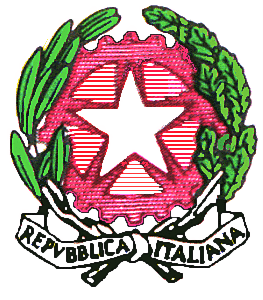 ISTITUTO  COMPRENSIVO“VITTORIO BODINI”Via Vetta d’Italia – 73047  MONTERONI DI LECCE- Cod. Fisc. n. 93011810756  -  Tel.0832/321010 – Fax 323868Sito: www.icbodini.edu.ite mail: leic840001@istruzione.itpec: leic840001@pec.istruzione.it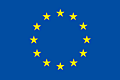 Cognome e nomeC.F.Luogo e data di nascita